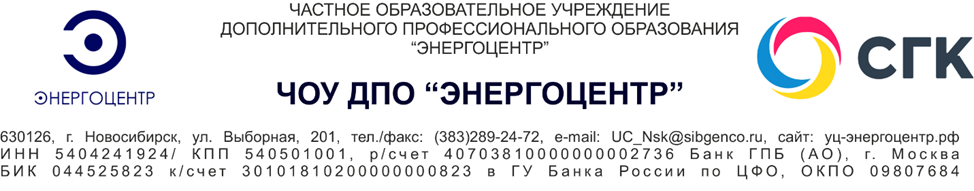 
Расписание           П - профессиональная подготовка         ПП -  профессиональная переподготовка         ПК - повышение квалификации№п/пВид программыФорма обученияНаименование образовательной программыДлительность программы (всего), часСроки обучения1ПКочноРабочий люльки, находящийся на подъемнике (вышке)5601.11-10.11.232ППочноМашинист крана автомобильного24007.11-18.12.233ПКочноМашинист крана автомобильного16007.11-04.12.234ППочноСтропальщик12013.11-01.12.235ПКочноСтропальщик8013.11-24.11.236ПКочноМашинист подъемника - вышки8020.11-01.12.237ПКочноСтропальщик8027.11-08.12.238ПКочноСпециалист, ответственный за безопасное производство работ с применением подъемных сооружений4020.11-24.11.239ПКочноСпециалист, ответственный за безопасное производство работ с применением подъемных сооружений (для периодической проверки знаний)2022.11-24.11.2310ПКочноЭлектромонтер по ремонту воздушных линий электропередачи16001.11-29.11.2311ОРочноПодготовка на II группу по электробезопасности7213.11-23.11.2312ОРочноПодготовка на II-V группу по электробезопасности4013.11-17.11.2313ПКочноПовышение квалификации мастеров участка РЭС8001.11-15.11.2314ПКочно-заочноПовышение квалификации начальников электрических цехов4810.11-17.11.2315ПКочноОтветственный за электрохозяйство предприятий1610.11-13.11.2316ПКочноСлесарь по обслуживанию тепловых сетей12007.11-27.11.2317ПКочно-заочноСлесарь по ремонту оборудования тепловых сетей12007.11-27.11.2318ПКочноПовышение квалификации оперативного персонала котельных, турбинных, котлотурбинных цехов8020.11-01.12.2319ПКочно-заочноПовышение квалификации начальников химических цехов4810.11-17.11.2320ПКочноПовышение квалификации начальников, заместителей начальников и мастеров районов тепловых сетей4027.11-01.12.2321ПКзаочноПравила по охране труда при работе на высоте (3 группа по безопасности работ на высоте)1607.11-08.11.2322ОРочноОбучение первых помощников оказанию первой помощи при внезапных заболеваниях и травмах на производстве1609.11-10.11.2323ОРочноБезопасные методы и приемы выполнения работ на высоте  для работников 1 группы по безопасности (полигон)4013.11-17.11.2324ОРочно-заочноОбучение требованиям   охраны труда4813.11-17.11.2325ОРочноПравила по охране труда при работе с инструментом и приспособлениями1613.11-14.11.2326ОРочно-заочноТребования нарядно-допускной системы (теплотехническое направление)5316.11-24.11.2327ОРочно-заочноТребования нарядно-допускной системы (электротехническое направление)5316.11-24.11.2328ОРочноБезопасные методы и приемы выполнения работ на высоте  для работников 2 группы по безопасности (полигон)4020.11-24.11.2329ОРочноБезопасные методы и приемы выполнения работ на высоте  для работников 2 группы по безопасности (полигон)4027.11-01.12.2330ОРочноОбучение по оказанию первой помощи пострадавшим1630.11-01.12.2331ПКочноПожарная безопасность для руководителей организаций, лиц, назначенных руководителем организации ответственными  за обеспечение пожарной безопасности на объектах защиты, в которых могут одновременно находиться 50 и более человек, объектах защиты , отнесенных к категориям повышенной взрывопожароопасности , взрывопожароопасности, пожароопасности2408.11-10.11.2332ПКочно-заочноПожарная безопасность для руководителей организаций, лиц, назначенных руководителем организации ответственными  за обеспечение пожарной безопасности на объектах защиты, в которых могут одновременно находиться 50 и более человек, объектах защиты , отнесенных к категориям повышенной взрывопожароопасности , взрывопожароопасности, пожароопасности2408.11-10.11.2333ПКзаочноОсновы промышленной безопасности (А.1.)2408.11-10.11.2334ПКочноОсновы промышленной безопасности (А.1.)2413.11-15.11.2335ПКзаочноЭксплуатация опасных производственных объектов, на которых используются котлы (паровые, водогрейные, электрические, а также с органическими и неорганическими теплоносителями) (Б.8.1)1608.11-09.11.2336ПКзаочноЭксплуатация опасных производственных объектов, на которых используются сосуды, работающие под избыточным давлением (Б.8.3)1608.11-09.11.2337ПКзаочноЭксплуатация опасных производственных объектов, на которых используются трубопроводы пара и горячей воды (Б.8.2)1608.11-09.11.2338ПКочноПроектирование, строительство, реконструкция, кап. ремонт и тех. перевооружение ОПО, изготовление, монтаж (демонтаж), наладка, обслуживание и ремонт (реконструкция) оборудования, работающего под избыточным давлением, применяемого на ОПО (Б.8.6)1614.11-15.11.2339ПКочноЭксплуатация опасных производственных объектов, на которых используются трубопроводы пара и горячей воды (Б.8.2)1614.11-15.11.2340ПКзаочноЭксплуатация систем газораспределения и газопотребления (Б.7.1.)1622.11-23.11.2341ПКочноТребования промышленной безопасности в химической, нефтехимической и нефтегазоперерабатывающей промышленности1601.11-03.11.2342ПКочноБезопасное ведение газоопасных, огневых и ремонтных работ (Б.1.11)1601.11-02.11.2343ПКзаочноБезопасное ведение газоопасных, огневых и ремонтных работ (Б.1.11)1602.11-03.11.2344ПКочноТребования промышленной безопасности при транспортировании опасных веществ2413.11-15.11.2345ПКзаочноТребования промышленной безопасности при транспортировании опасных веществ (Б.10)2414.11-16.11.2346ПКочноЭксплуатация тепловых электрических станций (Г.2.1)1609.11-10.11.2347ПКзаочноЭксплуатация тепловых электрических станций (Г.2.1)1614.11-15.11.2348ПКзаочноЭксплуатация тепловых энергоустановок1622.11-23.11.2349ОРзаочноПерсонал обслуживающий трубопроводы пара и горячей воды2420.11-22.11.2350ОРочноКомпьютерная графика с использованием AutoCAD3207.11-10.11.2351ОРочноКомпьютерная графика с использованием AutoCAD3214.11-17.11.2352ОРочноИзучение возможностей Microsoft Power Point2420.11-22.11.2353ОРочноЕжегодные занятия с водителями автотранспортных средств (техминимум)2013.11-15.11.2354ОРочноСпециальная подготовка оперативного персонала электростанций (теоретическая часть)201.11-30.11.2355ОРочноСпециальная подготовка оперативного персонала электростанций (теоретическая часть)401.11-30.11.2356ОРочноТренажерная подготовка персонала цеха ТАИ801.11-30.11.2357ОРочноТренажерная подготовка теплотехнического персонала801.11-30.11.2358ОРочноТренажерная подготовка электротехнического персонала801.11-30.11.2359ОРочноКлючевые качества и навыки эффективного руководителя подразделения 1609.11-10.11.23